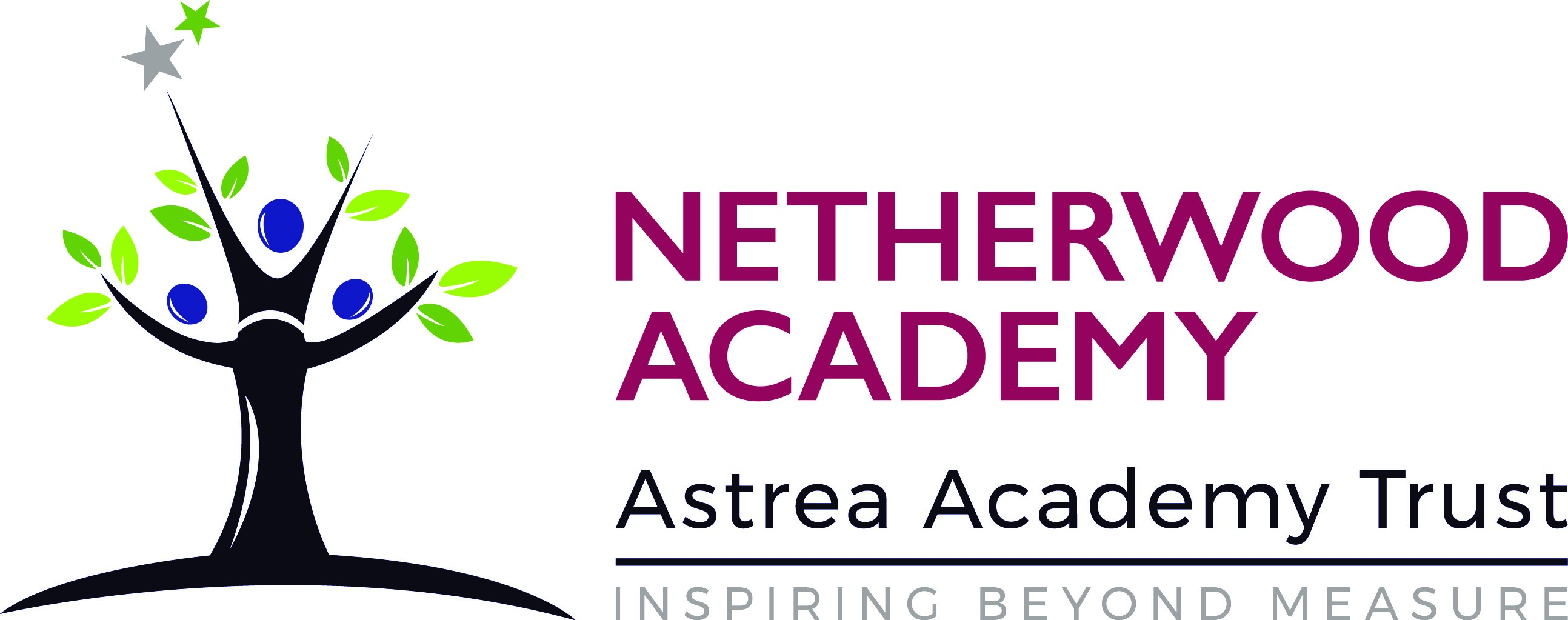 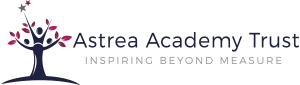 HEAD OF SCIENCENetherwood AcademyRecruitment PackContentsWelcome Letter - Libby Nicholas, CEOWelcome Letter – Angela Wells, PrincipalAstrea Academy TrustAstrea Academy Trust EthosAstrea Academy Trust FamilyJob DescriptionPerson SpecificationChild Safeguarding PolicyExplanatory Notes How do I apply? Welcome LetterDear Candidate,Thank you for your interest in this role within the Astrea Academy Trust.This is a hugely exciting time for our family of academies. The Trust has been recognised by the Department for Education as being well placed to raise standards and achieve excellence for pupils in a growing number of academies. We are presented with a rare opportunity to make a real difference to the lives and life chances of so many primary and secondary school children – many of whom haven’t previously received the educational opportunities they deserve.The Trust currently has academies based across South Yorkshire and Cambridgeshire, including academies at various stages of development. As a Trust, we are clear about the importance of achieving long term sustainability for our academies. Our vision is to enable individual academies to flourish with real autonomy, whilst also ensuring a strong ethos of support and collaboration across our Academies.Employees within Astrea belong to a community of professionals, and benefit from a wide range of networks and development opportunities across the Trust. The Trust provides a strong culture of collaboration and support, together with high expectations for staff and pupils alike.Those we recruit can demonstrate that they share our values, are highly motivated to work with colleagues within and beyond their academy to continuously develop their skills and pursue professional excellence, and are committed to providing the highest standards of teaching for all children. If that is you then we would be delighted to receive your application.Libby Nicholas
Chief Executive, Astrea Academy TrustA Warm Welcome from Angela Wells, Principal - Netherwood AcademyThis is an incredibly exciting time to join Netherwood Academy.Netherwood is an eight form entry 11-16 school situated in fantastic grounds in Wombwell, Barnsley. The Academy was formed five years ago merging two local community schools onto a single site and joined Astrea Academy Trust in April 2017. Students and staff benefit from working in a modern £35m PFI building with fantastic facilities. Outcomes at the Academy have previously suffered as a result of bringing two very different schools together but look stronger moving forwards. This is an exciting opportunity for an ambitious leader with a clear vision of what an outstanding Science department will look like and will have the talent to deliver on this vision. Primarily, the successful candidate will be an outstanding teacher of Science who will be able to offer the skills and experience to teach across a range of Science subjects at each Key Stage. Whether you are currently in a leadership role or looking to make the next step-up in your career, this post is an excellent opportunity for you to really make a difference on your journey to senior leadership.  Netherwood Academy has a team of committed professionals who aspire to provide our pupils with the best possible life chances, and will ensure they acquire the skills, knowledge and ambition to be successful and happy members of modern British society. To do this, the new Head of Science will be key in ensuring that all at the Academy work hard to develop not just pupils’ academic ability, but the skills required to be successful life-long learners of Science.Astrea Academies Trust is an inspirational academies network that aims to give children and young people from all backgrounds an education that will transform their lives.Membership of the Astrea Academies Trust provides enhanced CPD opportunities for staff, and you can expect a tailored induction programme that will support, reward and challenge you. Astrea Academy TrustWe value all-round development of the individual, through arts, sports, leadership opportunities, enrichment and community. This is encapsulated in the skills, qualities and personalities we foster in our pupils.The Astrea Academy Trust logo communicates the values collaboration, development and aspiration. The three figures are coming together in the shape of a tree, which represents growth, whilst the tallest figure reaches upwards, towards a star, which is above and beyond the highest branch of the tree.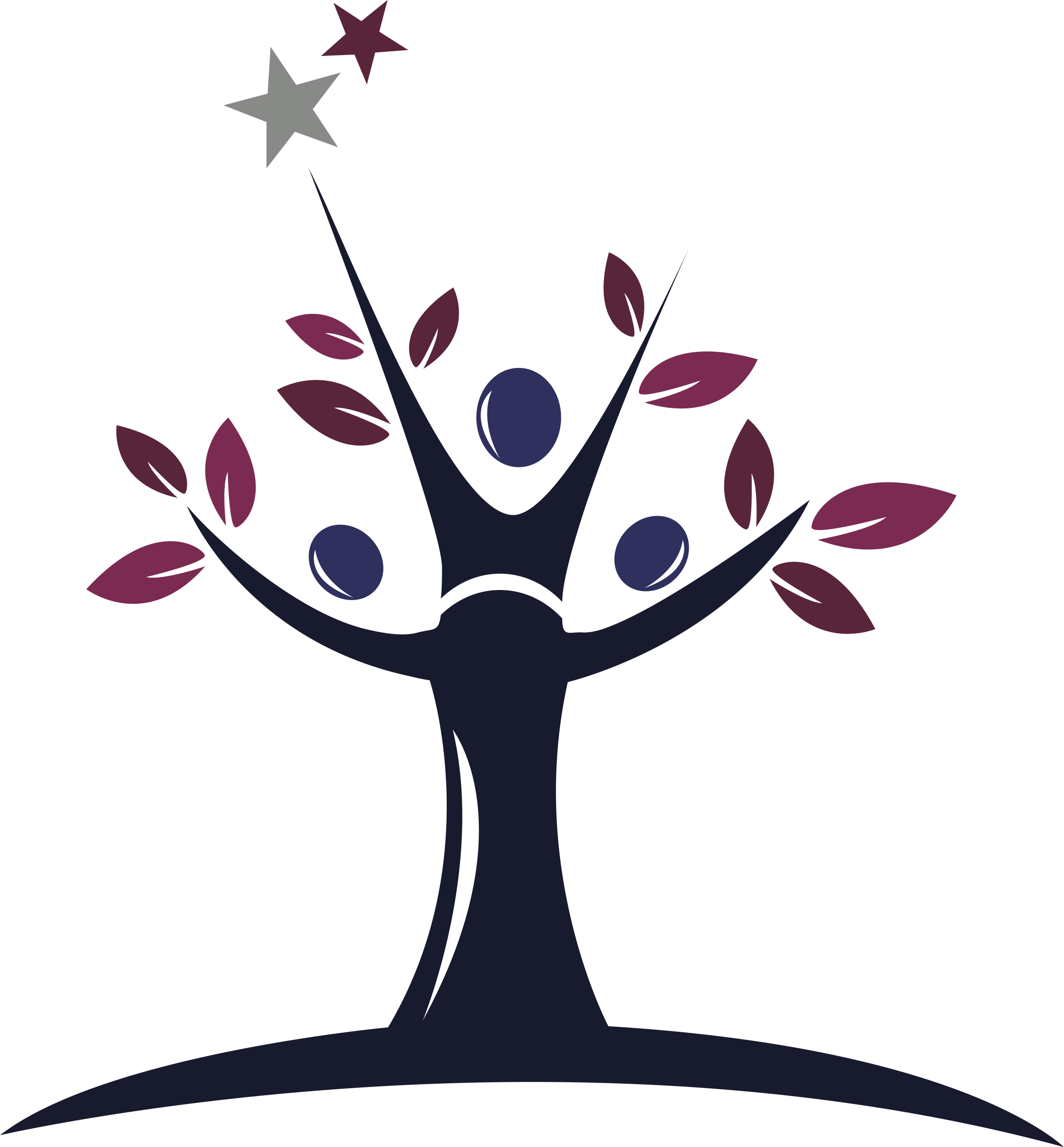 Academies, staff and children within the Trust benefit from a strong ethos of support and collaboration across the Astrea family. Teachers within Astrea belong to a national community of professionals, and benefit from a wide range of networks and development opportunities across the Trust.Astrea benefits from the involvement of leading educationalists, including our Professional Adviser Professor John West-Burnham, and strong links to prestigious institutions such as the Institute of Education.Astrea Academy Trust EthosThe work of the Astrea Academy Trust is underpinned by five core Value Partners, which are equally applicable to pupils, staff and the work of the Trust itself.Each pair of Value Partners is accompanied by a call for action in the form of a hashtag, which is used in verbal, digital and hard copy communications.The Value Partners can be used as a measure of individual, Academy and Trust progress and as a guide to inform the direction of change.Responsibility and LeadershipIndividuals in the Astrea community are accountable for their own decisions and actions and are supported by strong leaders, while trailblazers are encouraged to develop skills and talents in others. The Trust has a strong commitment to developing and nurturing our own leaders. #4equityEnjoyment and InnovationWe know that everyone learns best when they enjoy what they do and can follow their innate desire to achieve. Astrea pushes boundaries so that pioneering ideas are tried and tested so that our academies remain leaders in the advancement of teaching and learning methods. #go4itAspiration and DevelopmentEvery member of the Astrea community, from the youngest pupil to the oldest member of staff, is encouraged to cultivate opportunities to grow. We achieve excellence by being inspired to become the best we can be. The progress and well-being of pupils is our top priority, at the centre of every decision. #Reach4thestarsCollaboration and InclusionAstrea honours and applauds the differences that make us unique whilst actively seeking and celebrating the common ground that binds us together as a strong community. We work together in a productive environment where dynamic ideas are shared in partnership, so that every member of the community may thrive #all4oneHonesty and IntegrityWe are honest and open. Astrea decisions and responses are grounded in time-honoured moral principles that remain constant in the face of challenges and change #4goodYou can learn more about the Values, and hear from staff and pupils across Astrea Academies, at our website: https://astreaacademytrust.org/Astrea Academy Trust FamilyAcademies currently within Astrea Academy Trust:Atlas Primary Academy, SheffieldByron Wood Academy, SheffieldCarrfield Primary Academy, RotherhamCastle Academy, DoncasterCottenham Village College, CambridgeshireDenaby Main Primary Academy, DoncasterEdenthorpe Hall Academy, EdenthorpeGooseacre Primary Academy, RotherhamGreengate Lane Academy, SheffieldHartley Brook Primary Academy, SheffieldHatfield Primary Academy, SheffieldHexthorpe Primary Academy, DoncasterHighgate Primary Academy, RotherhamHillside Academy, DoncasterIntake Primary Academy, DoncasterKingfisher Primary Academy, Doncaster Lower Meadow Primary Academy, SheffieldNetherwood Academy, BarnsleyThe Centre School, CambridgeshireThe Hill Primary Academy, RotherhamJob DescriptionPosition: 			Head of ScienceSalary Range: 			Leadership, points 8 to 12Contract Type:		PermanentReporting to: 			Vice PrincipalLocation of position: 		Netherwood Academy, WombwellPURPOSE OF THE POSTTo raise standards.To be accountable for student progress and attainment levels within the subject area. To ensure that strategies are in place to maximise levels of attainment for all students. To take responsibility for the development of the quality of learning and teaching within the discipline across the whole Academy. To develop and enhance the practice of other members of staff in the subject area aspiring to being outstanding from all.To lead and manage the subject area.To contribute to the strategic leadership of the Academy, as a member of the Wider Leadership Team, developing, implementing and evaluating systems, policies and procedures. To actively promote the Academy and liaise with outside agencies as necessary, representing the Academy as appropriate. To maintain a presence around the Academy to ensure that the highest standards of behaviour and site-usage are upheld.To contribute to discussions and decisions at Wider Leadership Team meetings. To communicate and liaise with staff, students, parents, governors and members of the local community as appropriate. To be active in issues of staff and student welfare and support. To maintain a teaching timetable, modelling outstanding practice in terms of classroom teaching, preparation, marking and assessment. To demonstrate a commitment to Equality of Opportunity for all members of the Academy’s community. The Job Description should be read alongside the range of professional duties of Teachers as set out in the Teachers’ Pay and Conditions Document. The postholder will be expected to undertake duties in line with the professional standards for qualified teachers.Key Areas:The postholder will make a significant contribution towardsFormulating  the aims and objectives within the curriculum which achieve the job purpose;Achieving high levels of pupil progress across the school;Establishing activities and engagements  through which they shall be achieved;Managing staff and resources to that end; Monitoring progress towards their achievement; andUndertaking any professional duties of the Principal reasonably delegated to him/her by the Principal.Duties and Responsibilities:As a member of the Wider Leadership Team (generic senior leadership responsibilities)supporting the leading of Teaching and LearningTo ensure a realistic consistent and continuous school-wide focus on student achievement, using data and benchmarks to monitor progress in every child’s learning.To ensure that learning is at the centre of strategic planning and resource management.To establish creative responsive and effective approaches to learning. To ensure a culture and ethos of challenge and support where all pupils can achieve success and become engaged in their own learning.To demonstrate and articulate high expectations and set realistic, obtainable targets for the whole school community.To implement strategies which secure high standards of behaviour and attendance.To determine, organise and implement a diverse and flexible curriculum and implement an effective assessment framework.To take a strategic role in the development of new and emerging technologies to enhance and extend the learning experience of pupils and staff.To monitor, evaluate and review classroom practice and promote improvement strategies.To challenge underperformance at all levels and ensure effective corrective action and follow-up.working to developing self and working with othersTo behave with all staff in a manner which creates and maintains a positive Academy culture. To build a collaborative learning culture within the Academy and actively engage with other schools to build effective learning communities.To develop and maintain effective strategies and procedures for staff induction, professional development and performance review.To acknowledge the responsibilities and celebrate the achievements of individuals and teams.To develop and maintain a realistic culture of high expectations for self and for others and take appropriate action when performance is unsatisfactory.To regularly review own practice, set personal targets and takes responsibility for own personal development.To safeguard self and staff from the destructive dangers of over-work and to encourage colleagues to retain a healthy balance in their professional and personal lives.working to manage the organisationTo create an organisational structure which reflects our values, and enables the management systems, structures and processes to work effectively in line with legal requirements.To produce and implement clear, evidence based improvement plans and policies for the development of the Academy and its facilities.To ensure that, within an autonomous culture, policies and practices take account of national and local circumstances, policies and initiatives,To manage our financial and human resources effectively and efficiently to achieve our educational goals and priorities.To recruit, retain and deploy staff appropriately and manage their workload to realistically achieve the vision and goals of the Academy.To implement successful performance management processes with all staff.To manage and organise the environment efficiently and effectively to ensure that it meets the needs of the curriculum, health and safety regulations. To ensure that the range, quality and use of all available resources is monitored, evaluated and reviewed to improve the quality of education for all students and provide value for money.To use and integrate a range of technologies effectively and efficiently to manage the Academy.To comply with policies and procedures relating to the Code of Conduct, safeguarding, health and safety, security, confidentiality and data protection etc.working to secure accountabilityTo fulfil commitments arising from contractual accountability to the governing body.To develop an ethos which enables everyone to work collaboratively, share knowledge and understanding, celebrate success and accept responsibility for outcomes.To ensure individual staff accountabilities are clearly defined, understood and agreed and are subject to rigorous review and evaluation.To work with the governing body (providing information, objective advice and support) to enable it to meets is responsibilities.To develop and present a coherent, understandable and accurate account of the Academy’s performance to a range of audiences including governors, parents and carers.To reflect on personal contribution to Academy achievements and to take account of feedback from others.working to strengthen communityTo build an Academy culture and curriculum which takes account of the richness and diversity of our communities. To create and promote positive strategies for challenging racial and other prejudices and dealing with racial harassment.To ensure learning experiences for students are linked into and integrated with the wider community and to ensure that students have opportunities to take on leadership roles within the Academy and the wider community.To ensure a range of community based learning experiences.To collaborate with other agencies in providing for the academic, spiritual, moral, social, emotional and cultural well-being of students and their families.To create and maintain an effective partnership with parents and carers to support and improve student achievement and personal development.To seek opportunities to invite parents and carers, community figures, businesses or other organisations into the Academy to enhance and enrich the work of the Academy and its value to the wider community.To contribute to the development of the education system by, for example, sharing effective practice, working in partnership with other schools and academies and promoting innovative initiativesTo co-operate and work with relevant agencies to protect children.Specific Duties:To act as Line Manager and Performance Manager for nominated staff.To lead on an identified group of key issues as outlined in the Job Purpose and initially leading the development of the Vocational Curriculum in the Academy.Along with other members of the Wider Leadership Team, ensure the Health and Safety of pupils over lunchtimes, breaks and other times when pupils are allowed on the promises (This will usually be organised on a rota basis).To ensure Wider leadership team presence at public meetings, events and functions as appropriate.To represent the Directorate at meetings and functions when required.General Information and Working ArrangementsTo be aware of, and comply with, policies and procedures relating to child protection, health, safety and security, confidentiality and data protection, reporting all concerns to an appropriate person.To take responsibility for the implementation of, and compliance with, policies and procedures relating to child protection, health safety and security, confidentiality and data protection, reporting all concerns to an appropriate person.This job description will be kept under review and may be amended via consultation with the individual, Governing Body and / or Senior Leadership Team as required.  Trade union representation will be welcomed in any such discussions.The Academy Trust is committed to safeguarding and promoting the welfare of children and young people and expects all staff and volunteers to share in this commitment.The above duties are not exhaustive and the postholder may be required to undertake tasks, roles and responsibilities as may be reasonably assigned to them by the Principal.Person SpecificationThis part will allow you to understand who we are looking for within this role and the skills knowledge or experience that we would expect.Child Safeguarding PolicyThe Trust is committed to Safeguarding and Promoting the Welfare of all its students. Each student’s welfare is of paramount importance. We recognise that some children may be especially vulnerable to abuse e.g. those with Special Educational Needs, those living in adverse circumstances. We recognise that children who are abused or neglected may find it difficult to develop a sense of self-worth and to view the world in a positive way. Whilst at the Academies, their behaviour may be challenging. We will always take a considered and sensitive approach in order that we can support all our students.The Trust’s Child Safeguarding Policy applies to all adults, including volunteers, working in or on behalf of the Trust.Everyone in the education service shares an objective to help keep children and young people safe by contributing to:Providing a safe environment for children and young people to learn in education settings; andIdentifying children and young people who are suffering or likely to suffer significant harm, and taking appropriate action with the aim of making sure they are kept safe both at home and in the education setting’Keeping Children Safe in Education 2016The Trust pays full regard to ‘Keeping Children Safe in Education’ guidance 2016. We ensure that all appropriate measures are applied in relation to everyone who works for the Trust who is likely to be perceived by the children as a safe and trustworthy adult including e.g. volunteers and staff employed by contractors. Safer recruitment practice includes scrutinising applicants, verifying identity and academic or vocational qualifications, obtaining professional and character references, checking previous employment history and ensuring that a candidate has the health and physical capacity for the job. It also includes undertaking interviews and an Enhanced DBS check. Please visit https://astreaacademytrust.org/about-us/statutory-documents/ for the full policy.Explanatory NotesApplications will only be accepted from candidates completing the Trust’s Application Form. Please complete ALL sections of the Application Form which are relevant to you as clearly and fully as possible. CVs will not be accepted in place of a completed Application Form.Safeguarding Children and Young PeopleWe are committed to safeguarding and promoting the welfare of children and young people. We expect all staff to share this commitment and to undergo appropriate checks, including an enhanced check.Candidates should be aware that all posts in Astrea Academy Trust involve some degree of responsibility for safeguarding children and young people, although the extent of that responsibility will vary depending on the nature of the post. Please see the job description enclosed in this Application Pack for further details.Accordingly, this post is exempt from the Rehabilitation of Offenders Act 1974 and therefore all convictions, cautions and bind-overs, including those regarded as “spent” must be declared.If you are currently working with children, on either a paid or voluntary basis, your current employer will be asked about disciplinary offence, including those related to children or young people (whether disciplinary sanction is current or time-expired), and whether you have been the subject of any child protection allegations or concerns and if so the outcome of any investigation or disciplinary proceedings. If you are not currently working with children, but have done in the past, that previous employer will be asked about these issues.Where neither your current or previous employment has involved working with children, your current employer will be asked about your suitability to work with children, although it may be answered not applicable where it is appropriate; if your duties have not brought you into contact with children or young people for instance.Interview ProcessAfter the closing date, short listing will be conducted by a Panel. You will be selected for interview entirely on the contents of your application form, so please read the Job Description and Person Specification carefully before you complete your form.All candidates invited to interview must bring the following documents:Documentary evidence of right to work in the UKDocumentary evidence of identity that will satisfy DBS requirementsDocumentary proof of current name and addressWhere appropriate any documentation evidencing change of nameDocuments confirming any educational or professional qualifications that are necessary or relevant for the postPlease note that originals of the above are necessary, photocopies or certified copies are not sufficient.We will seek references on shortlisted candidates for Trust based positions and may approach previous employers for information to verify experience or qualifications before interview. Any relevant issues arising from references will be taken up at interview.In addition to candidate’s ability to perform the duties of the post, the interview will also explore issues relating to safeguarding and promoting the welfare of children, including:Motivation to work with children and young peopleAbility to form and maintain appropriate relationships and personal boundaries with children and young peopleEmotional resilience in working with challenging behavioursAttitudes to use of authority and maintaining disciplineConditional Offer: Pre-Employment ChecksAny offer to a successful candidate will be conditional upon:Verification of right to work in the UKReceipt of at least two satisfactory references (if these have not already been received)Verification of identity checks and qualificationsSatisfactory Enhanced DBS CheckVerification of professional status such as QTS Status, NPQH (where required)Satisfactory completion of a Health AssessmentSatisfactory completion of the probationary period (where relevant)Where the successful candidate has worked, or been resident overseas in the previous five years, such checks and confirmations as may be required in accordance with statutory guidanceHow can I Apply?This is an exciting and very rewarding role and we look forward to receiving your application.Please complete and send the Application Form and Equal Opportunities Monitoring Form which are available together with this document to the below contact;Name:			Jade Crossland	Position: 		Assistant Business ManagerContact: 		jcrossland2@netherwoodschool.co.ukThe Application ProcessThe candidates selected for interview will be informed after shortlisting and full details of the interview programme will be provided. If you do not hear from us within 14 days of the closing date of this position, unfortunately you have been unsuccessful on this occasion. Knowledge and QualificationsEssential DesirableGraduate with qualified teacher status in appropriate discipline.*An awareness of current issues in subject area leadership.*An outstanding classroom practitioner. *Understanding of health and safety issues and good practice. *Up to date knowledge in subject, national and local policy, pedagogy, classroom management strategies, research/inspection findings, statutory requirements surrounding their area of the curriculum.*ExperienceTeaching of Key Stage 3 and 4 in their subject area.*Coaching and mentoring staff within their discipline.*Line Management of staff within an accountability structure.*Skills and abilities Good organisational and personal management skills.*Exemplary planning and teaching.*Exemplary behaviour management.*An ability to manage a team of both teachers and associate staff.*Able to monitor and evaluate standards of teaching, learning and achievement.*An ability to develop good working relationships with students and staff.*Effective time-management.*Use data to set appropriate and challenging targets for student performance and provide focus for strategic development of the curriculum area.*Good ICT skills and understanding of the role of new technologies to enhance teaching and learning in the area of their responsibility and wider.*Ability to monitor and evaluate classroom standards including lesson observation.*Using data to inform the strategic deployment of teachers and to monitor and evaluate standards both within the Academy and national context.*Behaviour and other professional attributesCommitment to self and team development.*Work in ways that promote equality of opportunity, participation, diversity and responsibility.*A commitment to abide by and promote the Academy’s Equal Opportunities, Health and Safety and Child Protection Policies.*A professional responsibility to promote and safeguard the welfare of children and young people.*Be a role model in setting professional standards in all aspects of the role. *The holder will hold an enhanced DBS. *